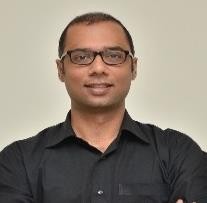 E X E C U T I V E  S U M M A R YAn accomplished Finance & Accounts Executive with 11+ years of excellence in strategic planning, finance & accounts, financial control, Audit, Compliance and ERP. Demonstrated capabilities in the entire spectrum of commercial functions involved in accounting operations, financial management, project accounting, cash management, reconciliation statements, creditors/debtors management, annual accounts, periodical books, billing, records, auditing etc. Adept at account management processes with demonstrated compliance with statutory, legal & internal metrics and also compliance with Companies Ordinance, SECP & Pakistan Stock Exchange. Proven track record of handling, recording, monitoring and classifying large volumes of data using various accounting and processing computerized packages.A solid domain knowledge and rich exposure in preparing Financial Reports under IFRS (International Financial Reporting Standard), and International Standards on Auditing (ISA). Deft in Finance Functions i.e. Funds Rationing, Cash Flow forecast, Dealing with banks (Term Loans, Overdraft facilities, working capital). Skilled in defining SOP’s and introducing well-defined accounting/costing systems along with internal controls for systematic conduct of business. Proven ability to deal with external auditors for the audit report and preparing internal audit reports and pre audit. Dexterous in preparing the balance sheet analysis, audit reports and other financial reports to keep a track of financial performance. Thrive in a deadline intensive environment, multi-task, perform under pressure and meet deadlines.P R O F E S S I O N A L H I G H L I G H T S A C R O S S C A R E E R S P A N Demonstrated exemplary expertise in the implementing SAP Business One at Leathertex Gloving Pvt Ltd. Put in distinguished efforts in making segmented reported for different business units at Leathertex Gloving Pvt Ltd.  Imparted great contribution in successfully implementing Netsuite ERP at Avanceon Ltd.  Credited for increasing profitability of Avanceon Provident Fund from 16 to 18% per year. Developed reports on key program metrics and provided analytical support to management. Initiated the turnaround efforts for performing substantive test and analytic procedures to determine the reasonableness of financial statement assertions. Made significant personal contributions in all aspects of financial operations, including strategic planning, cash management, cost containment and establishing internal controls/procedures to support optimal results. Identified and closely implemented potential areas for cost savings and efficiently liaised with statutory auditors for finalization of accounts and audit.P R O F E S S I O N A L  E X P E R I E N C E2Major Accomplishments: Implemented Netsuite ERPChief Accountabilities: Managing Accounting team. Preparing monthly, quarterly accounts. Dealing with banks, cashflow planning, bank facilities. Accounts receivable and accounts payable management. Monthly Payroll processing, Gratuity, End of Service, Leave pay. Filing quarterly VAT reutrnMajor Accomplishments: Leveraged keen analysis, management and administrative abilities, insights and team approach to drive organizational improvements and implementation of best practices.Chief Accountabilities: Establish and maintain healthy external relationships with bankers, insurance companies and vendors. Judiciously oversee all debt origination, facility agreement negotiation, execution and loan compliance. Accountable for day-to-day liquidity of the organisation, including cash flows and bank balances. Responsible for planning and managing cash flow, ensuring transactions are authorised, controlled and recorded. Responsibilities includes preparing weekly, monthly and quarterly management reports, profit & loss statements and balance sheet. Also, accountable for managing external and internal auditors. Accountability of managing monthly payroll, WPS processing and employees end of service.Major Accomplishments: Developed Management report as per management demand providing detailed segmented wise profit and loss. Implemented SAP Business One.Chief Accountabilities: Primarily tasked with managing all the accounting and finance function. Put in distinguished efforts in preparing monthly financial statements. Leveraged broad competencies in dealing with banks and managing treasury functions. Performed responsibilities of preparing and controlling yearly budgets and year cash flow statement. Managed and oversaw the production accounting.Major Accomplishments: Significantly assisted in the meeting compliance requirements of Securities & Exchange Commission of Pakistan/ Pakistan Stock Exchange / Companies Ordinance 1984. Implemented Netsuite ERPChief Accountabilities: Responsible for preparation and finalizing of financial statements under IFRS. Effectively coordinated with external auditors for external audit. Gained hands on experience of Microsoft Dynamics Great Plain. Accountable for performing internal auditing for two years along with auditing payments and preparing monthly auditing reports. Actively engaged with banks & accounts reconciliations, project accounting, budgeting, controlling and revenue recognition. Significantly dealt with banks for banking matters and managed Finance such as cash rationing, liquidity position and banking matter (bonds, bank guarantees, new facilities).PRIOR EXPERIENCEA C A D E M I C S ACCA | Professional Academy of Commerce | 2016 Bachelors in Commerce (IT) | Punjab University | 2005IT S K I L L S Quickbooks Tally 9 MS Dynamics GP SAP Business One Xero Odoo Extensive Financial Modelling Microsoft Office 2007C E R T I F I C A T I O N S Competent Communicator by Toastmaster International Competent Leader by Toastmasters International Trainer of SAP Business One, MS Dynamics GP, Quickbooks, Tally 9, Xero (Certifications) at KL Consultants Lahore. Pakistan BoyScout AssociationP E R S O N A L  D O S S I E RDate of Birth: 16th Dec 1984Nationality: PakistaniC O R E CO M P E T E N C I E S International Accounting Standards(IFRS) Budgeting/Forecasting/Consolidation Liaison/Negotiations Taxation & Statutory Compliance Account Finalization Cash & Fund Flow Management Strategic Financial Planning Audit Management Training and Development Business Analysis/Financial Modeling Receivables/Payables Management Ratio/Variance/Revenue Analysis Bank Reconciliation Performance Optimization Ratio/Variance Analysis/Financial Analysis Risk Management Documentation/MIS/ERP Cross Functional Coordination